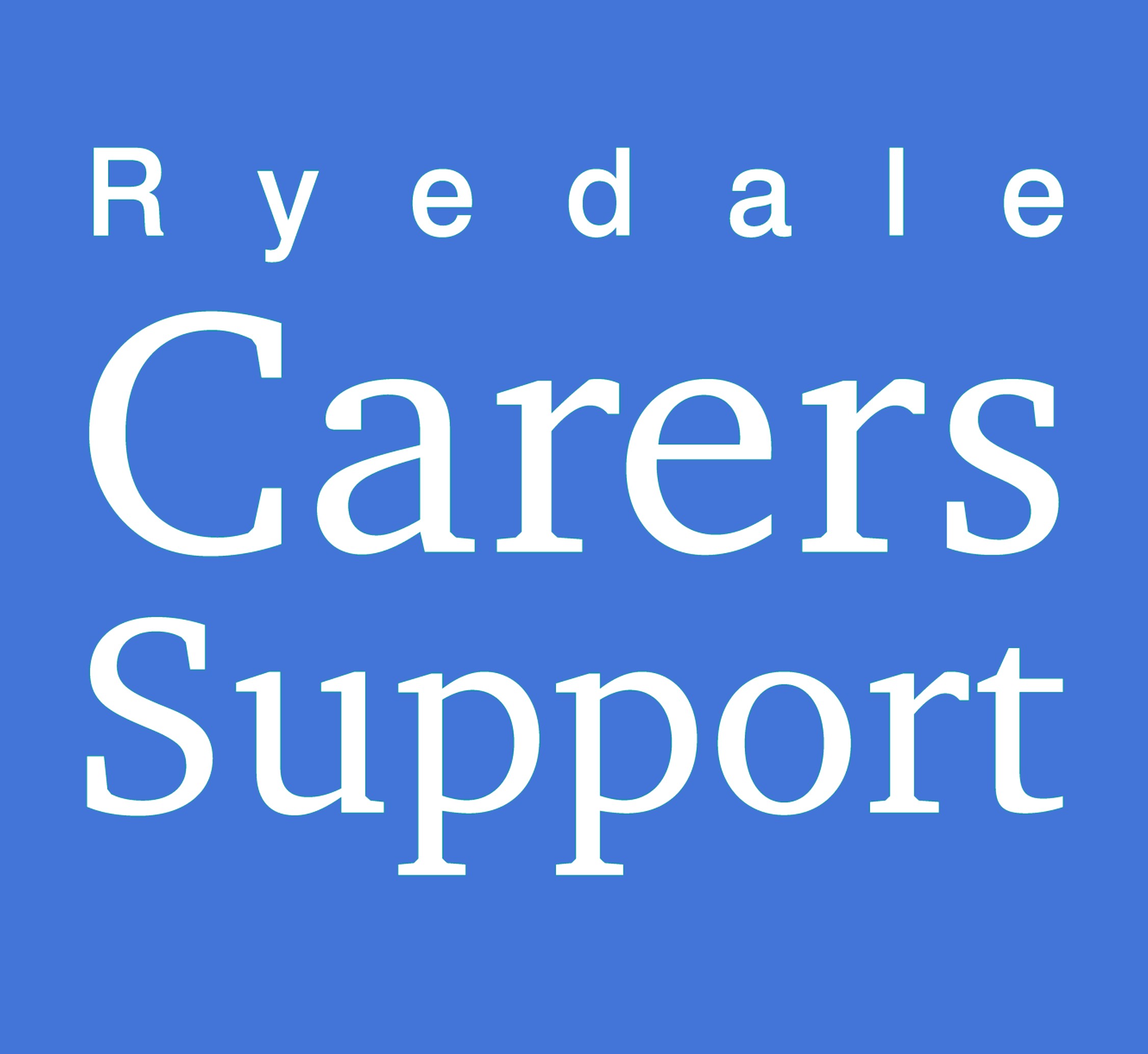 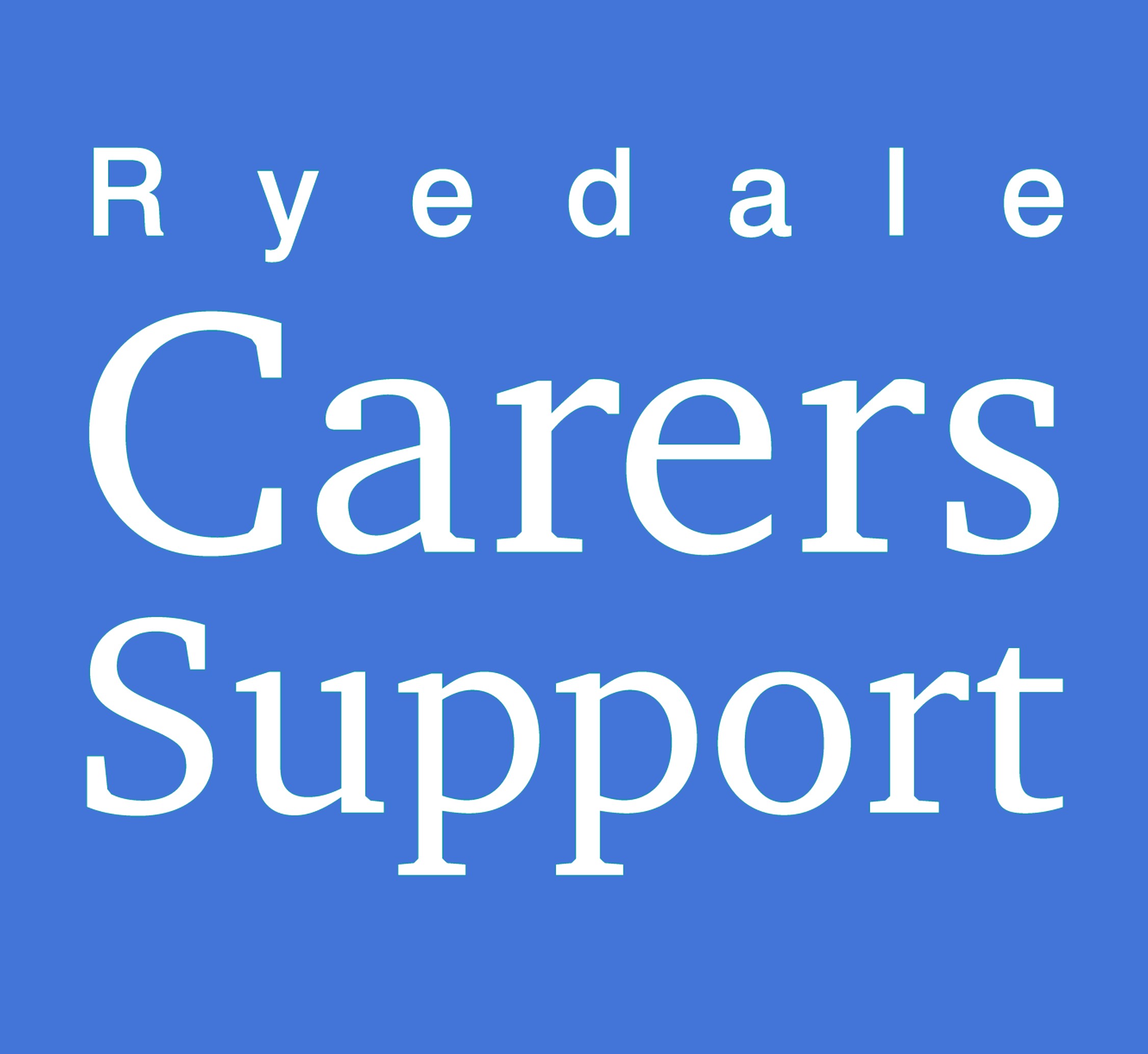 RYEDALE CARERS SUPPORTCharity Registration No 1175552The Old School, Tinley GarthKirkbymoorside YO62 6ARTelephone (01751 432288)MONTHLY RETURN FORMIt is important that Monthly Returns are forwarded, as it enables Ryedale Carers Support to prove that we are meeting our contract with County Council HAS, and thus ensures that our funding and work continues.Returns need to be received back to us 10 days after being recievedIf you wish to claim for any mileage or travel expenses incurred during your visits, please complete and return the separate claim form. Please list number of phone calls you have made this month in place of visits.Name of volunteer……………………………………………………………….Use this space for any comments/messagesIf you would prefer to receive your monthly return or expenses for by email, please tick the box and provide a valid email address. Or contact Sam at Ryedalecarers4@gmail.com or call us on 01751 432288I am happy to receive emails 	Email Address __________________________________________________________________Please return this form in the envelope provided.Client (person you are visiting)How many visitsPhone callsHours spentActivities attended eg Sing a longs, One stop events etc1)2)3)4)